.СТАНДАРТ № 6                                                                                                                ВНЕШНЕГО МУНИЦИПАЛЬНОГО ФИНАНСОВОГО                                      КОНТРОЛЯСФК КСП № 6 «ЭКСПЕРТИЗА ПРОЕКТА БЮДЖЕТА НА ОЧЕРЕДНОЙ ФИНАНСОВЫЙ ГОД И ПЛАНОВЫЙ ПЕРИОД»(утвержден распоряжением Контрольно-счетной палаты № 59 от 17.12.2013)Разработчик:Аудитор Контрольно-счетной         палатыПугач М.А.МЕГИОН2013Содержание:Общие положения …………………………………………………………3Основы проведения экспертизы проекта бюджета на очередной финансовый год и плановый период ……………………………….….3Оформление заключения по результатам экспертизы проекта бюджета на очередной финансовый год и плановый период, его структура и основные положения……………………………………………………..71. Общие положения1.1. Настоящий Стандарт разработан на основании статей 152, 157, 185, 265, 266.1, 267.1, 268.1 Бюджетного кодекса Российской Федерации и в соответствии с: требованиями Федерального закона Российской Федерации от 07.02.2011 № 6-ФЗ «Об общих принципах организации и деятельности контрольно-счетных органов субъектов Российской Федерации и муниципальных образований» (далее – Федеральный закон №6-ФЗ); Общими требованиями к стандартам внешнего государственного и муниципального контроля, утвержденными Коллегией Счетной палаты Российской Федерации от 12.05.2012; Положением о Контрольно-счетной палате городского округа город Мегион, утвержденным решением Думы города Мегиона от 27.01.2012 № 222 (далее - Положение о Контрольно-счетной палате); Положением об отдельных вопросах организации и осуществления бюджетного процесса в городском округе город Мегион, утвержденным решением Думы города Мегиона от 30.11.2012 № 306 (далее - Положение «О бюджетном процессе»). 1.2. Целью Стандарта является установление единых принципов, правил и процедур проведения экспертизы проекта бюджета на очередной финансовый год и плановый период. 1.3. В число задач, решаемых указанным Порядком, входит: 1.3.1. определение общих правил и процедур проведения экспертизы проекта бюджета на очередной финансовый год и плановый период; 1.3.2. определение структуры, содержания и основных требований к заключению Контрольно-счетной палаты на проект решения Думы города Мегиона о бюджете муниципального образования городского округа город Мегион (далее бюджет) на очередной финансовый год и плановый период. 1.4. Настоящий Стандарт является методическим документом единой системы взаимоувязанных стандартов и применяется во взаимосвязи со стандартами:- СОД КСП № 1  «Организация методического обеспечения деятельности контрольно-счетной палаты», утвержденного распоряжением Контрольно-счетной палаты № 47 от 01.08.2012;- СФК КСП № 3 «Общие правила проведения экспертно-аналитического мероприятия», утвержденного распоряжением Контрольно-счетной палаты № 82 от 27.12.2012.2. Основы осуществления экспертизы проекта бюджета на очередной финансовый год и плановый период2.1. Правовые основы экспертизы проекта бюджета на очередной финансовый год и плановый период: 2.1.1. Экспертиза проекта бюджета на очередной финансовый год является формой предварительного муниципального финансового контроля, осуществляемого Контрольно-счетной палатой в рамках единой системы контроля формирования и исполнения местного бюджета в соответствии с Бюджетным кодексом Российской Федерации, а также статьи 8 Положения о Контрольно-счетной палате. 2.1.2. Экспертиза проекта бюджета представляет собой анализ обоснованности показателей проекта бюджета на очередной финансовый год и плановый период, наличия и состояния нормативной методической базы его формирования, подготовки заключения Контрольно-счетной палаты на проект решения о бюджете на очередной финансовый год и плановый период.2.1.3. Целью экспертизы проекта бюджета является определение достоверности и обоснованности показателей проекта бюджета на очередной финансовый год и плановый период.Задачами экспертизы проекта бюджета на очередной финансовый год и плановый период являются:- определение соответствия действующему законодательству проекта решения  о бюджете городского округа город Мегион на очередной финансовый год и плановый период, а также документов и материалов, представляемых одновременно с ним; - определение обоснованности, целесообразности и достоверности показателей, содержащихся в проекте решения на очередной финансовый год и плановый период, документах и материалах, представляемых одновременно с ним; - оценка эффективности проекта бюджета на очередной финансовый год и плановый период, как инструмента социально-экономического развития города, его соответствия основным направлениям бюджетной и налоговой политики муниципального образования городской округ город Мегион, условиям финансового планирования, ориентированного на конечный результат. 2.1.4. Предметом экспертизы проекта бюджета являются проект решения Думы города Мегиона о бюджете городского округа город Мегион на очередной финансовый год и плановый период, документы и материалы, представляемые одновременно с ним, включая прогноз социально-экономического развития городского округа город Мегион, программы муниципальных заимствований, программы предоставления муниципальных гарантий.  2.1.5. При осуществлении экспертизы проекта бюджета необходимо исходить из действующих правовых основ формирования проекта решения о бюджете и определить соответствие проекта бюджета и процедур по его формированию, документов и материалов, представляемых одновременно с ним положениям Бюджетного кодекса Российской Федерации, в том числе: 2.1.5.1. При оценке прогноза основных показателей необходимо обратить внимание на соблюдение принципа достоверности бюджета, который означает надежность показателей прогноза социально-экономического развития муниципального образования городского округа город Мегион, необходимую при прогнозировании доходов бюджета города. 2.1.5.2. Соблюдение принципов бюджетной системы Российской Федерации: единства бюджетной системы, разграничения доходов, расходов и источников финансирования дефицитов бюджетов между бюджетами бюджетной системы Российской Федерации, самостоятельности бюджетов, полноты отражения доходов, расходов и источников финансирования дефицитов бюджетов, сбалансированности бюджета, результативности и эффективности использования бюджетных средств, общего (совокупного) покрытия расходов бюджетов, прозрачности, адресности и целевого характера бюджетных средств, подведомственности расходов бюджетов, единства кассы. 2.1.5.3. При оценке и анализе доходов бюджета города следует обратить внимание на: - порядок зачисления доходов в бюджет, налоговые и неналоговые доходы бюджета; - соблюдение требований Бюджетного кодекса Российской Федерации о том, что муниципальные правовые акты о внесении изменений в муниципальные правовые акты о местных налогах, муниципальные правовые акты, регулирующие бюджетные правоотношения, приводящие к изменению доходов бюджетов бюджетной системы Российской Федерации, вступающие в силу в очередном финансовом году, должны быть приняты до дня внесения в Думу города проекта решения о местном бюджете на очередной финансовый год и плановый период в сроки, установленные муниципальным правовым актом Думы города. 2.1.5.4. При оценке и анализе расходов бюджета города обратить внимание на: - обеспечение принципа достоверности бюджета, который означает реалистичность расчета расходов бюджета; - соблюдение положений формирования расходов бюджетов, согласно которым формирование расходов бюджетов бюджетной системы Российской Федерации осуществляется в соответствии с расходными обязательствами, обусловленными установленным законодательством Российской Федерации разграничением полномочий федеральных органов государственной власти, органов государственной власти субъектов Российской Федерации и органов местного самоуправления, и исполнение которых должно происходить в очередном финансовом году за счет средств соответствующих бюджетов; - соблюдение правил возникновения расходных обязательств и порядка формирования реестра расходных обязательств муниципального образования; - обоснование бюджетных ассигнований; - соблюдение требований по формированию муниципального задания; - изменения предельных объемов финансирования действующих и принимаемых расходных обязательств. 2.1.5.5. При оценке и анализе межбюджетных отношений обратить внимание на соблюдение условий предоставления межбюджетных трансфертов. 2.1.5.6. При оценке и анализе источников финансирования дефицита бюджета города, муниципального долга отразить соблюдение требований Бюджетного кодекса Российской Федерации: - по полноте отражения доходов, расходов и источников финансирования дефицитов бюджетов, по установлению размера дефицита местного бюджета и ограничения по источникам его финансирования, по предоставлению бюджетных кредитов, по составу источников финансирования дефицита местного бюджета и утверждению их в решении о бюджете на очередной финансовый год и плановый период; - по структуре муниципального долга, видам и срочности муниципальных долговых обязательств, управлению муниципальным долгом, прекращению муниципальных долговых обязательств, выраженных в валюте Российской Федерации, и их списанию с муниципального долга; - по соблюдению ответственности по долговым обязательствам муниципального образования, по осуществлению муниципальных заимствований, по реструктуризации долга, по установлению предельного объема муниципальных заимствований, по установлению предельного объема муниципального долга, по программам внутренних муниципальных заимствований и муниципальных гарантий, по установлению предельных объемов расходов на обслуживание муниципального долга; - по отражению в местном бюджете поступлений средств от заимствований, погашению муниципального долга, возникшего из заимствований, и расходов на его обслуживание, по предельному объему выпуска муниципальных ценных бумаг, по предоставлению и обеспечению исполнения обязательств по муниципальным гарантиям, порядку и условиям предоставления муниципальных гарантий; 2.1.5.7. Проанализировать: - соблюдение порядка составления проекта бюджета города на очередной финансовый год и плановый период; - соблюдение порядка и сроков внесения проекта бюджета города на очередной финансовый год и плановый период в Думу города; - соблюдение требований к основным характеристикам местного бюджета, составу показателей, устанавливаемых в проекте решения Думы города о бюджете; - соблюдение требований к составу документов и материалов, представляемых одновременно с проектом решения Думы города о бюджете. 2.2. Информационной основой осуществления экспертизы проекта бюджета являются: а) проект решения Думы города о бюджете на очередной финансовый год и плановый период, материалы и документы, представляемые одновременно с ним; б) показатели бюджета города, утвержденные решением Думы города на текущий финансовый год с учетом их ожидаемого исполнения в текущем финансовом году; в) отчет об исполнении бюджета города за предшествующий финансовый год и истекший период текущего финансового года; г) прогнозный план приватизации муниципального имущества на очередной финансовый год; д) прогнозные показатели главных администраторов доходов бюджета города на очередной финансовый год и плановый период; е) нормативные правовые акты; ж) бюджетные сметы;з) муниципальные задания;к) результаты контрольных и экспертно-аналитических мероприятий Контрольно-счетной палаты. 3. Оформление заключения по результатам экспертизы проекта бюджета на очередной финансовый год и плановый период, его структура и основные положения3.1. Экспертиза проекта бюджета на очередной финансовый год и плановый период проводится в срок не более 10 рабочих дней со дня получения проекта бюджета, документов и материалов, предоставляемых одновременно с ним, на основании Плана работы Контрольно-счетной палаты на текущий год, распоряжения Контрольно-счетной палаты. 3.2. Оформление результатов экспертизы проекта бюджета на очередной финансовый год и плановый период осуществляется в порядке подготовки и проведения экспертно-аналитических мероприятий, установленном регламентом Контрольно-счетной палаты городского округа город Мегион и СФК КСП № 3 «Общие правила проведения экспертно-аналитического мероприятия», утвержденного распоряжением Контрольно-счетной палаты № 82 от 27.12.2012.3.3. Разделы заключения Контрольно-счетной палаты на проект решения о бюджете городского округа город Мегион на очередной финансовый год и плановый период формируются в соответствии со следующей структурой:- Общие положения;- Общая характеристика бюджета городского округа город Мегион на очередной финансовый год и плановый период;- Доходы проекта бюджета на очередной финансовый год;- Расходы проекта бюджета города на очередной финансовый год;- Дефицит бюджета на очередной финансовый год;- Результаты и выводы.3.4. В общих положениях заключения Контрольно-счетной палаты на проект решения о бюджете города на очередной финансовый год и плановый период должны быть отражено:3.4.1. Соблюдение сроков и порядка внесения проекта в Контрольно-счетную палату;3.4.2. Соответствие требованиям законодательства перечня и содержания документов, представленных одновременно с проектом решения;3.4.3. Оценка соответствия текстовой части проекта решения о бюджете на очередной финансовый год и плановый период действующему законодательству;3.4.4. Сравнительный анализ соответствия проекта решения Думы города о бюджете на очередной финансовый год и плановый период основным показателям прогноза социально-экономического развития городского округа город Мегион.3.5. Общая характеристика бюджета городского округа город Мегион на очередной финансовый год и плановый период должна содержать:3.5.1. Основные показатели на очередной финансовый год и плановый период;3.5.2. Сравнительный анализ динамики показателей исполнения бюджета муниципального образования городской округ город Мегион за три последних года, ожидаемых итогов текущего года, показателей проекта бюджета города на очередной финансовый год и плановый период.3.5.3. Анализ соответствия показателей в проекте решения Думы города о бюджете на очередной финансовый год и плановый период установленным нормативам;3.6. Оценка обоснованности доходных статей проекта бюджета на очередной финансовый год должна содержать: - анализ действующих нормативных правовых актов городского округа город Мегион по налогам и сборам, вступающих в силу в очередном финансовом году, учтенных в расчетах доходной базы проекта бюджета города, последствий влияния на доходы бюджета города изменений законодательства Российской Федерации о налогах и сборах и нормативов распределения налоговых доходов по уровням бюджетной системы; - анализ фактических и прогнозных объемах доходов бюджета города, в том числе в разрезе налоговых и неналоговых доходов бюджета, сопоставление структуры и динамики доходов за три предыдущих года, текущий и очередной финансовые годы; - обоснованность прогноза поступления неналоговых доходов и выявление потенциальных резервов их увеличения; 3.7. Оценка обоснованности, рациональности и эффективности расходов проекта бюджета на очередной финансовый год должна содержать:- обоснованность действующих расходных обязательств бюджета города и целесообразности принимаемых расходных обязательств на очередной финансовый год на основе утверждаемых муниципальных заданий, муниципальных целевых программ, предложений по оптимизации бюджетных расходов для достижения поставленных целей и обеспечения прогнозируемых показателей результативности в очередном финансовом году;- анализ бюджетных ассигнований, направляемых на исполнение муниципальных программ, резервный фонд, непрограммные расходы; - анализ бюджетных ассигнований, направляемых на исполнение публичных нормативных обязательств. - сравнительный анализ объема расходов на обслуживание муниципального долга за три последних года, ожидаемых итогов текущего года, показателей проекта бюджета города на очередной финансовый год и плановый период;- сравнительный анализ объема расходов резервного фонда администрации города за три последних года, ожидаемых итогов текущего года, показателей проекта бюджета города на очередной финансовый год и плановый период.3.8. Оценка обоснованности формирования источников финансирования дефицита бюджета в проекте решения о бюджете города на очередной финансовый год и плановый период определяется с учетом: - обоснованности объемов и структуры муниципальных заимствований, предусмотренных в проекте бюджета; - обоснованности объемов средств проекта бюджета, предусмотренных на погашение и обслуживание муниципального долга; - обоснованности изменений объема и структуры муниципального долга; - обоснованности формирования иных источников финансирования дефицита бюджета, включая доходы от приватизации, изменения остатков средств бюджета. 3.9. Содержание результатов и выводов: - оценка соответствия проекта решения о бюджете городского округа город Мегион на очередной финансовый год и плановый период Бюджетному кодексу Российской Федерации и иным нормативным правовым актам, регламентирующим бюджетный процесс; - оценка обоснованности бюджетных ассигнований, направляемых на исполнение действующих и принимаемых расходных обязательств в очередном финансовом году; - предложения Контрольно-счетной палаты.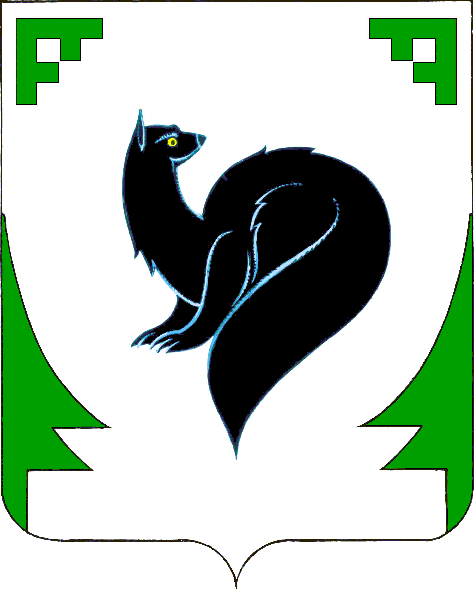 Ханты-Мансийский автономный округ - ЮграКОНТРОЛЬНО-СЧЕТНЫЙ ОРГАН МУНИЦИПАЛЬНОГО ОБРАЗОВАНИЯКОНТРОЛЬНО-СЧЕТНАЯ ПАЛАТА ГОРОДСКОГО ОКРУГА ГОРОД МЕГИОН(Контрольно-счетная палата)улица Нефтяников, дом 8, город Мегион, Ханты-Мансийский автономный округ – Югра, 628680 тел/факс (34643) 3-41-98ОКПО 38014648 ОГРН 1128605000105ИНН/КПП 8605023625/860501001Ханты-Мансийский автономный округ - ЮграКОНТРОЛЬНО-СЧЕТНЫЙ ОРГАН МУНИЦИПАЛЬНОГО ОБРАЗОВАНИЯКОНТРОЛЬНО-СЧЕТНАЯ ПАЛАТА ГОРОДСКОГО ОКРУГА ГОРОД МЕГИОН(Контрольно-счетная палата)улица Нефтяников, дом 8, город Мегион, Ханты-Мансийский автономный округ – Югра, 628680 тел/факс (34643) 3-41-98ОКПО 38014648 ОГРН 1128605000105ИНН/КПП 8605023625/860501001Ханты-Мансийский автономный округ - ЮграКОНТРОЛЬНО-СЧЕТНЫЙ ОРГАН МУНИЦИПАЛЬНОГО ОБРАЗОВАНИЯКОНТРОЛЬНО-СЧЕТНАЯ ПАЛАТА ГОРОДСКОГО ОКРУГА ГОРОД МЕГИОН(Контрольно-счетная палата)улица Нефтяников, дом 8, город Мегион, Ханты-Мансийский автономный округ – Югра, 628680 тел/факс (34643) 3-41-98ОКПО 38014648 ОГРН 1128605000105ИНН/КПП 8605023625/860501001